             OBEC SADOV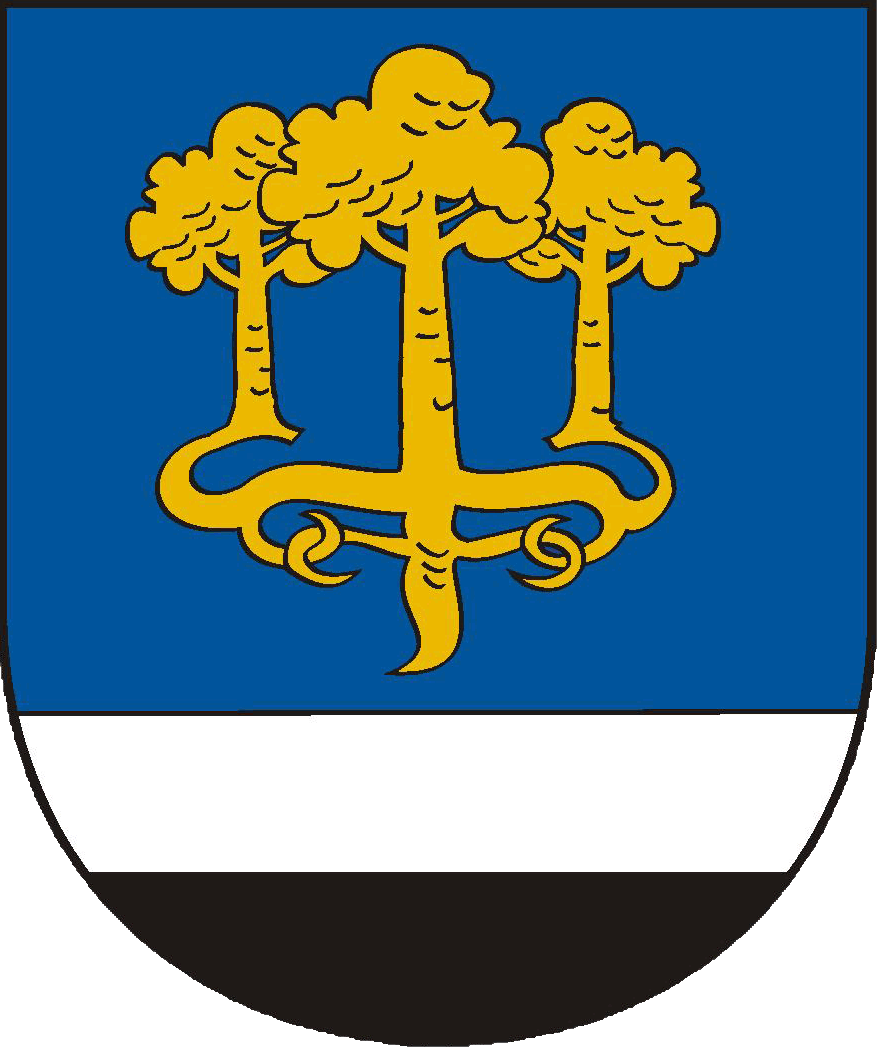 ____________________________________________Sadov 34, 362 61 Sadov_Žádost o prodej pozemku z majetku Obce Sadov(1) Identifikační údaje žadatele(Jsou-li žadateli manželé, kde předmětný pozemek bude v SJM, uvést oba manžele rovnocenně) (2) Identifikační údaje žadatele (manžel/manželka)(3) Žádám/e o prodej pozemkuČestně prohlašuji a svým podpisem stvrzuji, že Obec Sadov, finanční úřad a správa sociálního zabezpečení nemá vůči mně a mé společnosti žádné pohledávky po splatnosti.Podpisem této žádosti dávám Obci Sadov výslovný souhlas se shromažďováním a zpracováváním mých osobních údajů, ve smyslu přísl. ust. § 4, písm. n) zákona č. 101/2000 Sb. o ochraně osobních údajů a o změně některých zákonů, a to za účelem vyřízení této mé žádosti a na dobu, po kterou bude probíhat její projednávání.Zavazuji se a svým podpisem stvrzuji, že uhradím veškeré náklady, které v souvislosti s přípravou prodeje pozemku či části pozemku vzniknou, tj. např. náklady na zpracování geometrického plánu, znaleckého posudku, přípravy a vyhotovení kupní smlouvy či jiných smluv a další náklady, a to i v případě, že se samotný prodej pozemku neuskuteční.V …………………………..  dne ………………………….							……………...........................................                                                                                                podpis(y) žadatelePřílohy:u žádosti o část pozemku vyznačení do situačního snímku, o kterou část pozemku se jednájméno a příjmení, titulrodné číslostátní občanství rodinný stavtrvalý pobyt  telefon, e-mailjméno a příjmení, titulrodné číslostátní občanství trvalý pobyt  telefon, e-mailobeckatastrální územíčíslo pozemkuvýměra pozemku (v m2)požadovaná výměra pozemku (v m2)účel prodeje